Przedmiotowe Zasady Oceniania na lekcjach techniki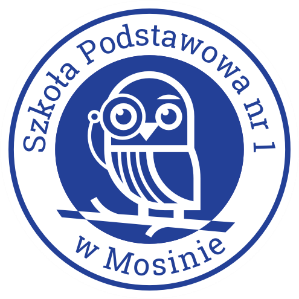 Rok szkolny 2021 / 2022

1.Uczeń jest zawsze przygotowany do zajęć twórczych.
2.Ocenie podlega: dokładność, staranność i dobra organizacja pracy (określony czas zadania). Ważna jest postawa ucznia wobec wykonywanego działania, jego motywacja i zaangażowanie oraz umiejętność współpracy w grupie. 
3.Do obowiązków ucznia należy przestrzeganie zasad BHP oraz sprzątanie swojego stanowiska pracy.
4.Wszystkie prace wytwórcze wykonujemy w szkole. Prace przyniesione z domu nie będą oceniane. W przypadku nieobecności uczeń umawia się indywidualnie z nauczycielem.
5.Kartkówki i testy należy zaliczyć (poprawić w terminie 2 tygodni od daty nieobecności).
6.Ocena semestralna i końcoworoczna nie jest średnią arytmetyczną ale całościową oceną wkładu pracy ucznia.    